Kulinichenko AndriiPosition applied for: MasterDate of birth: 12.12.1967 (age: 49)Citizenship: UkraineResidence permit in Ukraine: YesCountry of residence: UkraineCity of residence: OdessaPermanent address: OdessaContact Tel. No: +38 (067) 482-37-77E-Mail: agk1967@rambler.ruU.S. visa: NoE.U. visa: NoUkrainian biometric international passport: Not specifiedDate available from: 01.08.2016English knowledge: GoodMinimum salary: 9500 $ per month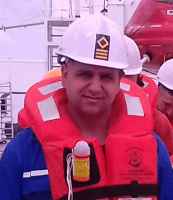 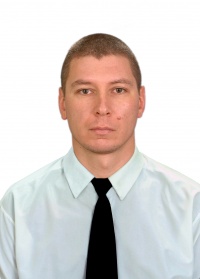 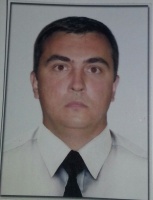 